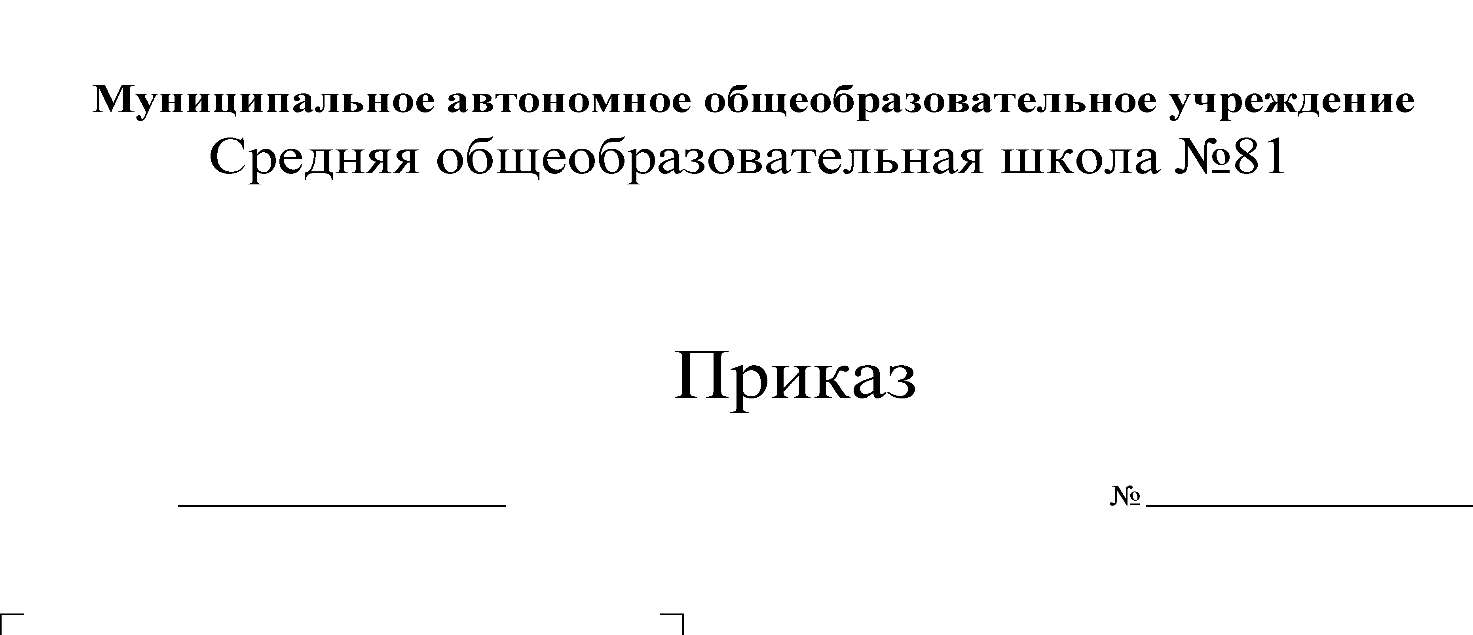 Во исполнение Указа Президента Российской Федерации от 29.05.2017 года № 240 "Об объявлении в Российской Федерации Десятилетия детства, Федерального закона  №273-ФЗ от 29.12.2012г. «Об образовании в Российской Федерации», письма Министерства образования Российской Федерации № 07-4317 от 18.12.2015г. «Методические рекомендации по созданию и развитию школьных служб примирения», закона Пермского края №91-ПК от 10.05.2017г. «О профилактике безнадзорности и правонарушений несовершеннолетних в Пермском крае», письма Министерства образования и науки Пермского края № СЭД-26-01-35-26 от 14.01.2016г. «О направлении рекомендаций» и разрешения конфликтных ситуаций между участниками образовательного процесса   ПРИКАЗЫВАЮ:Создать Школьную Службу  Примирения (далее ШСП) в составе согласно Приложению 1.2. Назначить Пугаеву Т.В., учителя начальных классов, руководителем ШСП  3. Утвердить:  3.1.Положение о Школьной Службе Примирения   3.2.Устав Школьной Службы Примирения  3.3. План работы Школьной Службы Примирения на 2018 - 2019 учебный год  3.4.Функциональные обязанности участников Школьной Службы Примирения Голубчиковой Я.А.,  ответственному за ведение школьного сайта, разместить на сайте школы и систематически обновлять информацию о деятельности Школьной Службы Примирения.Пугаевой Т.В. вести отчетность по проведению восстановительных программ по утвержденной форме. Контроль за исполнением приказа  возложить на Ожегову Л.В., заместителя директора по воспитательной работе.Директор школы                                                                                 А.В.КуклинаС приказом ознакомлены:                 Ожегова Л.В.Пугаева Т.В.